Crafts for the and activity Pages for: “Wolf!”When doing any of the crafts and activities, PLEASE!! don’t feel like they have to be done exactly as the instructions direct. IMPORVISE! Use supplies you have readily available and by all means, Have Fun!Easy Barnyard Animal Bookmarkshttps://www.theottoolbox.com/big-red-barn-book-craft/Free Printable Barnyard Animal Bookmarkshttps://www.sunnydayfamily.com/2016/09/farm-animal-bookmarks.html?m=1Variety of Wolf Crafts, but the one that really caught my eye was the Stand-up Wolfhttps://www.artistshelpingchildren.org/wolfcraftsideasactivitieskids.htmlVariety of Reading Animal Crafts, (ignore the word “Preschool” please!)https://homeschoolpreschool.net/cow-crafts-for-preschoolers/Please have Fun and share your creations! They can be like these above, or whatever you come up with. Send pictures to: libraryinlamar@gmail.com or upload a picture to our Facebook page.We look forward to seeing your creations!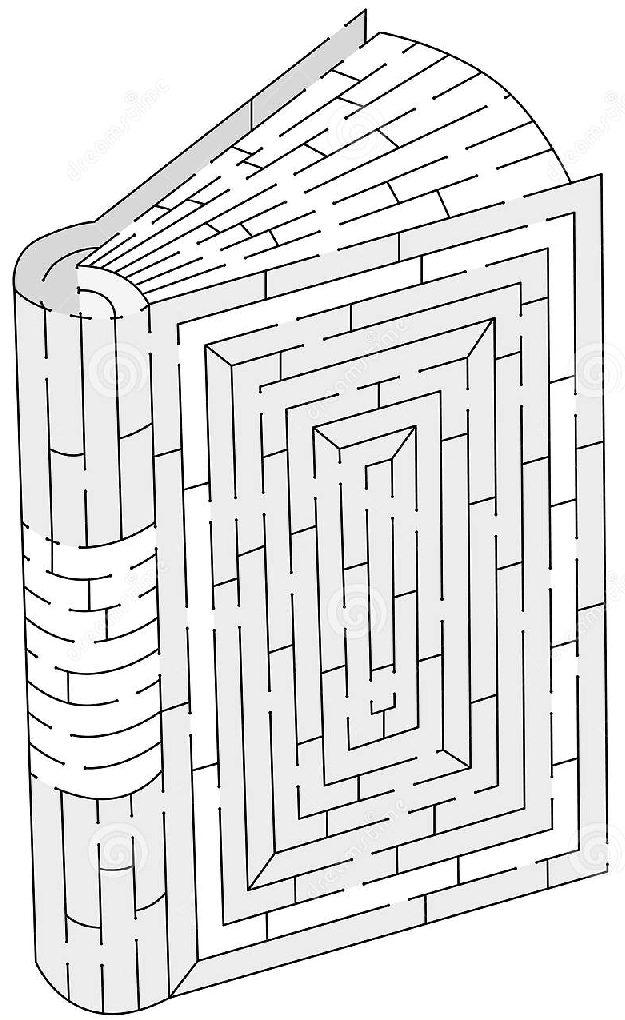 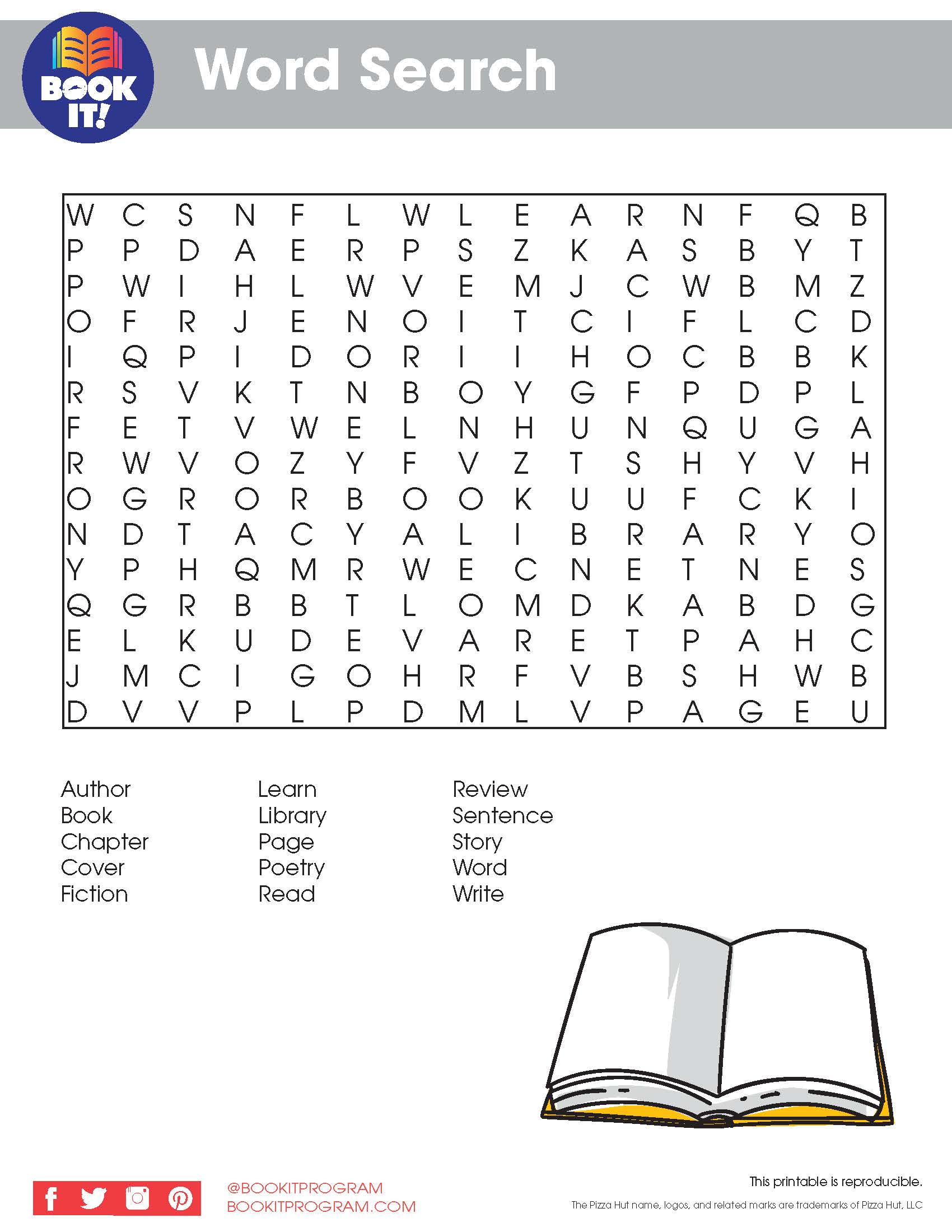 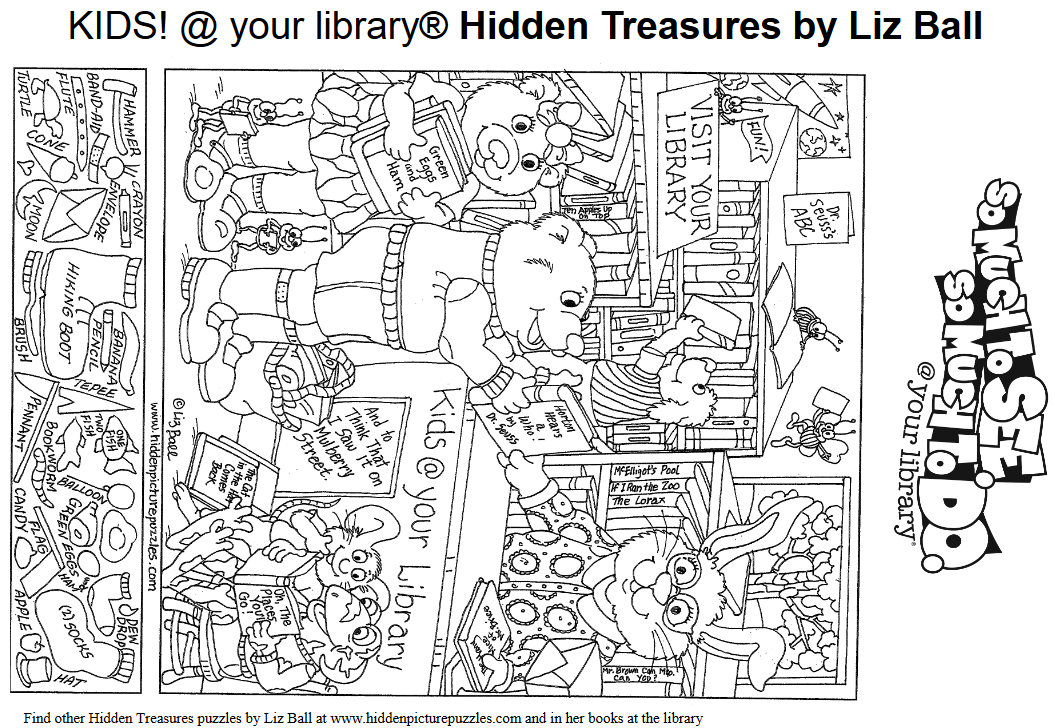 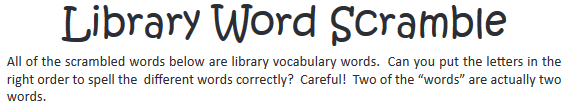 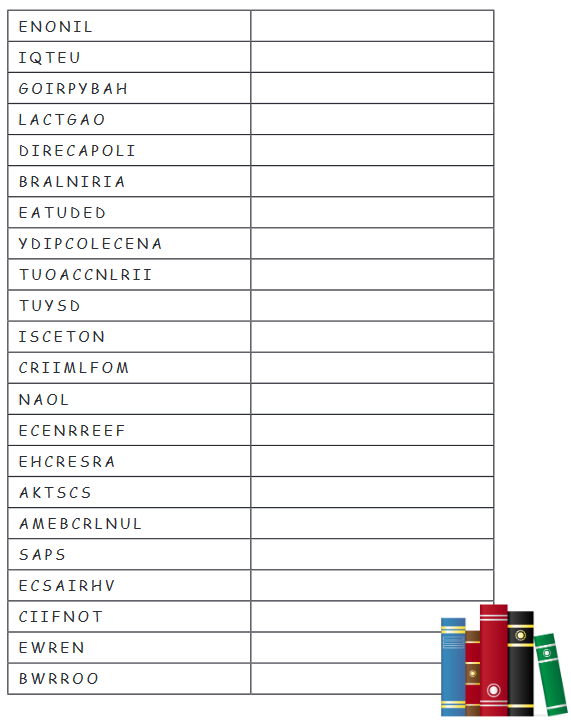 Word Bankarchives	biography	  borrow	call number	  catalog	circulation	  due dateencyclopedia	  fiction	librarian	  loan	     microfilm		online		pass	            periodical	  quiet		reference	  renew	research	section	stacks      study    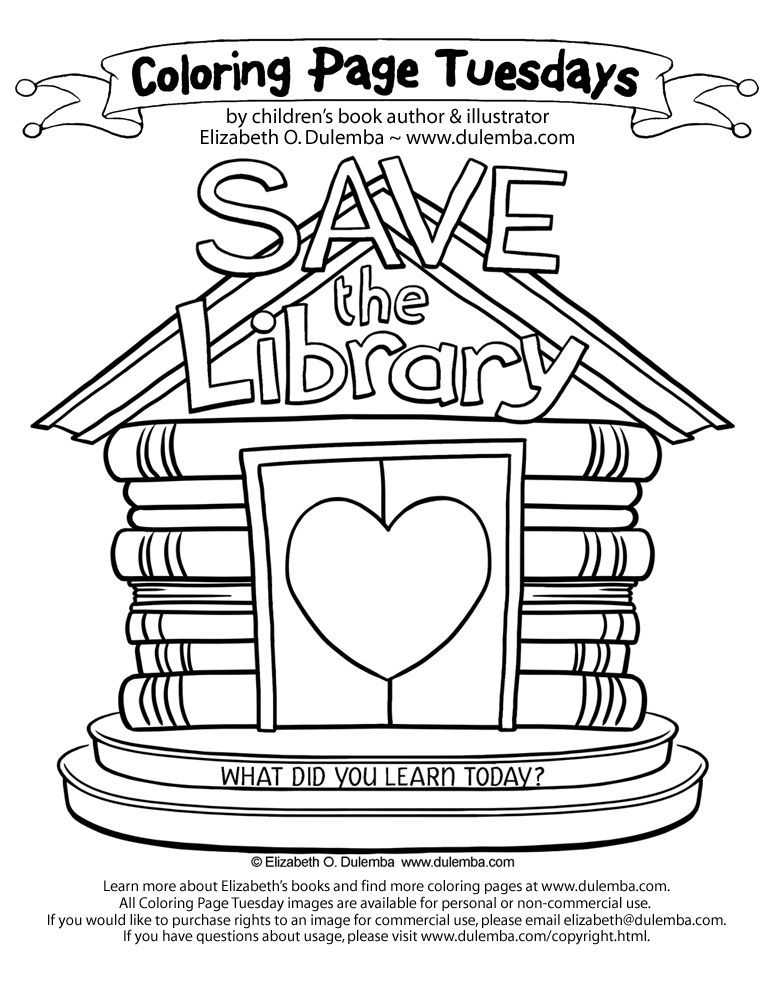 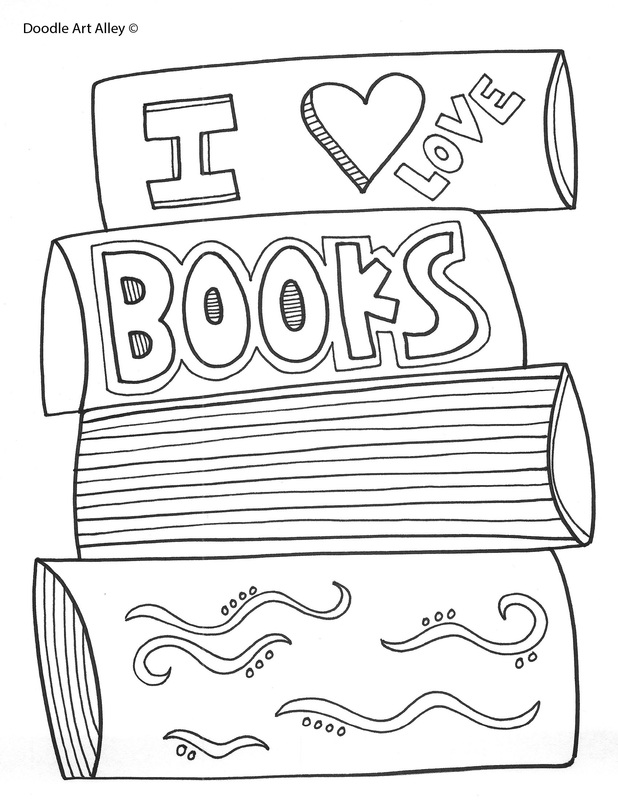 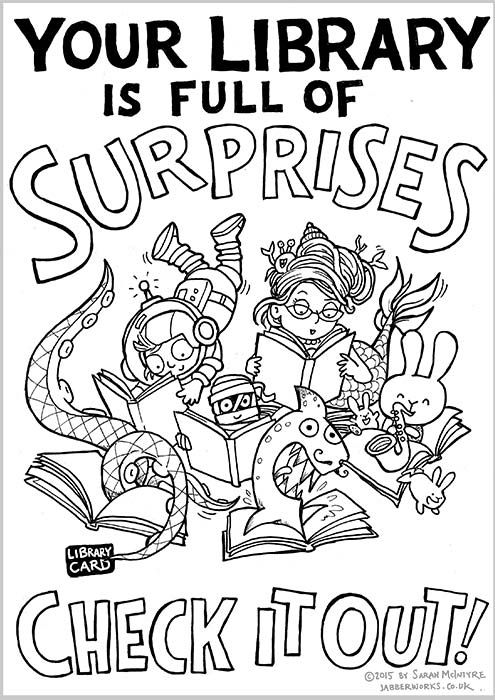 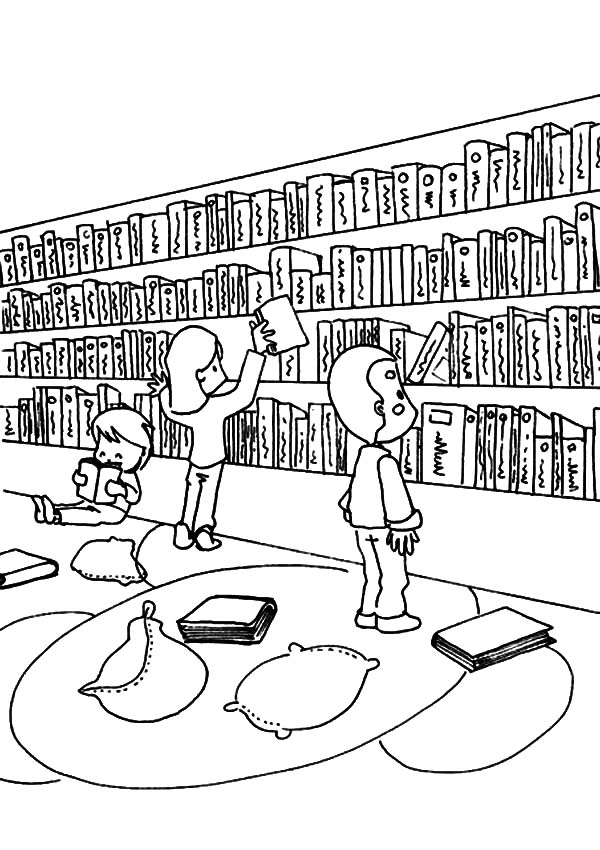 